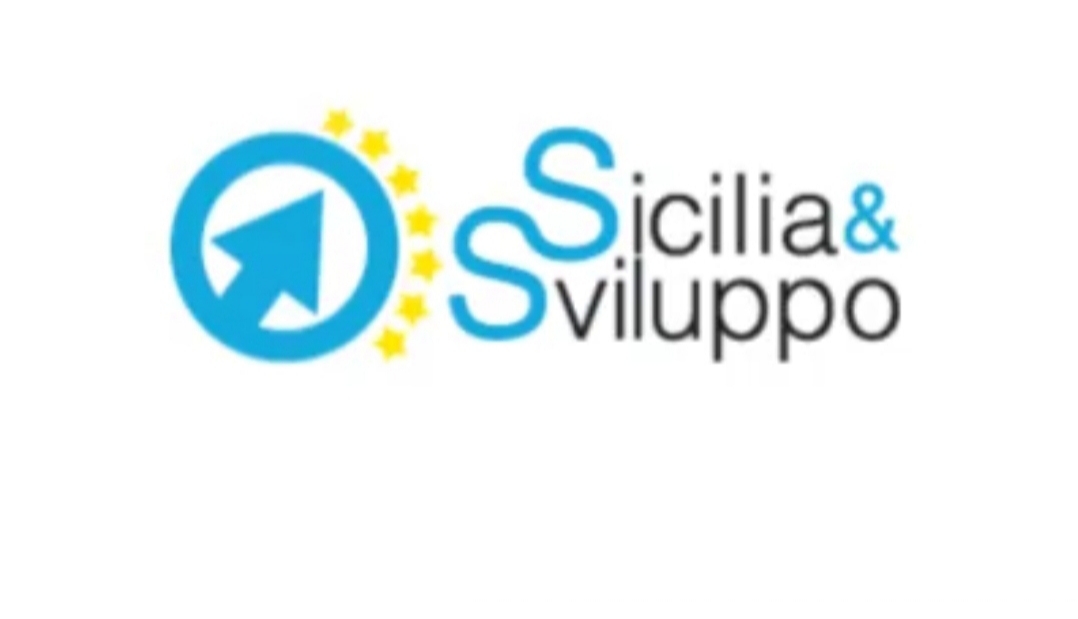 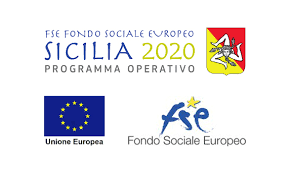 Associazione Sicilia & Sviluppo Via Re D’Italia n. 120-122 Caltanissetta (CL) Agenzia per il Lavoro  Accreditata con D.D.G. n. 43153 del 12/08/2020Dipartimento regionale dell’impiego, dell’orientamento, dei servizi e delle attività formativeSCHEDA FABBISOGNO AZIENDALE TIROCINI(compila e invia a info@siciliaesviluppo.it)* da compilare obbligatoriamenteConsapevole delle sanzioni penali previste per il caso di dichiarazioni false o mendaci, così come stabilito dall'articolo 76 del dpr 445/2000, nonché della decadenza dei benefici eventualmente conseguenti al provvedimento emanato sulla base di dichiarazioni non veritiere, ex art. 75 del medesimo DPR, in qualità di rappresentante legaledichiaradi avere un numero totale di dipendenti pari a _____di avere un numero totale di dipendenti a tempo indeterminato pari a _______di avere un numero totale di tirocini attivi pari a _____di non aver stipulato ulteriori Convenzioni per il numero massimo di tirocini attivabili previsto dalla disciplina regionale.chiede* da compilare obbligatoriamenteData ____________________					Firma del legale Rappresentante								----------------------------------------------Il/la sottoscritto/a   NOMEIl/la sottoscritto/a   NOMEIl/la sottoscritto/a   NOMEIl/la sottoscritto/a   NOMEIl/la sottoscritto/a   NOMEIl/la sottoscritto/a   NOMEIl/la sottoscritto/a   NOMEIl/la sottoscritto/a   NOMEIl/la sottoscritto/a   NOMEIl/la sottoscritto/a   NOMEIl/la sottoscritto/a   NOMEIl/la sottoscritto/a   NOMECOGNOMECOGNOMECOGNOMESessoSessoMMFFcittadinanzacittadinanzacittadinanzacittadinanzacittadinanzacittadinanzacittadinanzanato/a anato/a anato/a anato/a aprovililililCod. fiscaleCod. fiscaleCod. fiscaleCod. fiscaleCod. fiscaleCod. fiscaleStato civileStato civileresidente aresidente aresidente aprov.prov.prov.prov.vian°n°domiciliato adomiciliato adomiciliato adomiciliato adomiciliato adomiciliato adomiciliato aprovprovprovprovvian°n°Telcelcelcelindirizzo emailindirizzo emailindirizzo emailindirizzo emailindirizzo emailin qualità di Rappresentante Legale:in qualità di Rappresentante Legale:in qualità di Rappresentante Legale:in qualità di Rappresentante Legale:in qualità di Rappresentante Legale:in qualità di Rappresentante Legale:in qualità di Rappresentante Legale:in qualità di Rappresentante Legale:in qualità di Rappresentante Legale:in qualità di Rappresentante Legale:in qualità di Rappresentante Legale:in qualità di Rappresentante Legale:in qualità di Rappresentante Legale:in qualità di Rappresentante Legale:in qualità di Rappresentante Legale:in qualità di Rappresentante Legale:in qualità di Rappresentante Legale:in qualità di Rappresentante Legale:in qualità di Rappresentante Legale:in qualità di Rappresentante Legale:in qualità di Rappresentante Legale:in qualità di Rappresentante Legale:in qualità di Rappresentante Legale:in qualità di Rappresentante Legale:in qualità di Rappresentante Legale:in qualità di Rappresentante Legale:in qualità di Rappresentante Legale:in qualità di Rappresentante Legale:in qualità di Rappresentante Legale:in qualità di Rappresentante Legale:in qualità di Rappresentante Legale:in qualità di Rappresentante Legale:in qualità di Rappresentante Legale:in qualità di Rappresentante Legale:in qualità di Rappresentante Legale:in qualità di Rappresentante Legale:Denominazione Soggetto ospitante*Codice Fiscale/P.IVA*Numero iscrizione CCIAASede Legale*(provincia, comune, CAP Indirizzo)Sede operativa di svolgimento del Tirocinio*(provincia, comune, CAP Indirizzo)E-mail *E-mail certificata (PEC)*Attività o Settore ATECOTelefonoFaxCellulareScheda richiesta profilo (da ripetere per ogni profilo professionale)Scheda richiesta profilo (da ripetere per ogni profilo professionale)Scheda richiesta profilo (da ripetere per ogni profilo professionale)PROFILO N. __Profilo richiesto*PROFILO N. __Obiettivo - Descrizione delle attività da svolgere in relazione al profilo indicato e del processo produttivo nel quale sarà inserito il tirocinante*PROFILO N. __Competenze richieste (competenze che il candidato deve già possedere)PROFILO N. __Competenze di base e tecnico professionali che il candidato svilupperà a fine tirocinioPROFILO N. __Competenze trasversali da sviluppare durante il tirocinioPROFILO N. __Numero risorse richieste *PROFILO N. __Titolo di studio *PROFILO N. __EtàPROFILO N. __Descrizione sintetica del percorso formativo (durata, modalità, contenuti..)PROFILO N. __Eventuali facilitazioni previste (es.  mensa, trasporto, integrazione della indennità di partecipazione)PROFILO N. __Orario delle attività del tirocinio